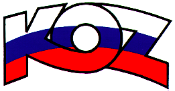 KONFEDERÁCIA ODBOROVÝCH ZVÄZOV SLOVENSKEJ REPUBLIKY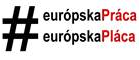 Materiál na rokovanie HSR SR 24.9.2018               bod 1S T A N O V I S K Ok návrhu zákona, ktorým sa mení a dopĺňa zákon č. 581/2004 Z. z. o zdravotných poisťovniach, dohľade nad zdravotnou starostlivosťou a o zmene a doplnení niektorých zákonov v znení neskorších predpisov a o zmene a doplnení niektorých zákonovPopis materiáluMinisterstvo zdravotníctva Slovenskej republiky (ďalej len „predkladateľ“) predkladá na zasadnutie Hospodárskej a sociálnej rady Slovenskej republiky (ďalej len „HSR SR“) návrh  zákona, ktorým sa mení a dopĺňa zákon č. 581/2004 Z. z. o zdravotných poisťovniach, dohľade nad zdravotnou starostlivosťou a o zmene a doplnení niektorých zákonov v znení neskorších predpisov a o zmene a doplnení niektorých zákonov (ďalej len „návrh novely zákona“). Návrh novely zákona obsahuje celkovo V novelizačných článkov. Cieľom predloženého návrhu novely zákona je podľa predkladateľa zabezpečiť, aby vymáhanie pohľadávok na poistnom sa v prvom stupni realizovalo výlučne prostredníctvom zdravotných poisťovní. Navrhuje sa zrušiť možnosť vydania platobného výmeru Úradom pre dohľad nad zdravotnou starostlivosťou, ktorý prevezme úlohy druhostupňového (odvolacieho) orgánu.  Navrhuje sa aj zachovanie prerozdeľovacieho mechanizmu tak, aby v čo najvyššej miere bránil selekcii rizika poisťovňami, a aby každá poisťovňa mala k dispozícii rovnaký objem zdrojov na poistenca s vybranými charakteristikami; v situácii, kedy zdravotná poisťovňa spravuje verejné zdroje je nevyhnutné, aby zdravotné profily poistencov jednotlivej zdravotnej poisťovne nespôsobovali nerovnaké postavenie zdravotných poisťovní navzájom.Cieľom predloženého návrhu novely zákona je riešenie ďalších problémov z aplikačnej praxe verejného zdravotného poistenia týkajúce sa výkonu verejného zdravotného poistenia, ktorých potreba riešenia vyplynula z aplikačnej praxe (napr. úprava dohľadu úradu pre dohľad, obete obchodovania s ľuďmi a ich verejné zdravotné poistenie, spresnenie náležitostí prihlášky poistenca, úprava ustanovení o ročnom zúčtovaní poistného, proces predpisovania pohľadávok, odpisovania pohľadávok a pod.).Vzhľadom na dĺžku legislatívneho procesu predkladateľ v článku V návrhu novely zákona navrhuje účinnosť predloženého materiálu od 20. decembra 2018, okrem zmeny v rozhodovaní, ktorých účinnosť sa navrhuje na 1. marca 2019. Závery a odporúčaniaK návrhu novely zákona predloženého na rokovanie HSR SR Konfederácia odborových zväzov SR nemá pripomienky.Konfederácia odborových zväzov SR odporúča návrh zákona, ktorým sa mení a dopĺňa zákon č. 581/2004 Z. z. o zdravotných poisťovniach, dohľade nad zdravotnou starostlivosťou a o zmene a doplnení niektorých zákonov v znení neskorších predpisov a o zmene a doplnení niektorých zákonov na ďalšie legislatívne konanie.